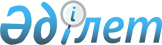 Глубокое ауданының аумағында бөлек жергілікті қоғамдастық жиындарын өткізу Қағидасын бекіту және жергілікті қоғамдастық жиынына қатысу үшін ауыл, көше, көппәтерлі тұрғын үй тұрғындары өкілдерінің санын айқындау туралы
					
			Күшін жойған
			
			
		
					Шығыс Қазақстан облысы Глубокое аудандық мәслихатының 2014 жылғы 19 наурыздағы № 24/4-V шешімі. Шығыс Қазақстан облысының Әділет департаментінде 2014 жылғы 24 сәуірде № 3253 болып тіркелді. Күші жойылды - Шығыс Қазақстан облысы Глубокое аудандық мәслихатының 2020 жылғы 29 қыркүйектегі № 50/9-VI шешімімен
      Ескерту. Күші жойылды - Шығыс Қазақстан облысы Глубокое аудандық мәслихатының 29.09.2020 № 50/9-VI шешімімен (алғашқы ресми жарияланған күнінен кейін күнтізбелік он күн өткен соң қолданысқа енгізіледі).

      РҚАО - ның ескертпесі.

      Құжаттың мәтінінде түпнұсқаның пунктуациясы мен орфографиясы сақталған.
      "Қазақстан Республикасындағы жергілікті мемлекеттік басқару және өзін-өзі басқару туралы" 2001 жылғы 23 қаңтардағы Қазақстан Республикасы Заңының 39-3 - бабының 6 - тармағына, Қазақстан Республикасы Үкіметінің "Бөлек жергілікті қоғамдастық жиындарын өткізудің Үлгі қағидаларын бекіту туралы" 2013 жылғы 18 қазандағы № 1106 қаулысына сәйкес Глубокое аудандық мәслихаты ШЕШТІ:
      1. Қоса беріліп отырған Глубокое ауданының бөлек жергілікті қоғамдастық жиындарын өткізу қағиадалары бекітілсін және жергілікті қоғамдастық жиынына қатысу үшін ауыл, көше, көппәтерлі тұрғын үй тұрғындары өкілдерінің саны айқындалсын.
      2. Осы шешім алғаш ресми жарияланғаннан кейін күнтізбелік он күн өткен соң қолданысқа енгізіледі. Глубокое ауданының аумағында бөлек жергілікті қоғамдастық жиындарын өткізу Қағидасы және жергілікті қоғамдастық жиынына қатысу үшін ауыл, көше, көппәтерлі тұрғын үй тұрғындары өкілдерінің санын айқындау
1. Жалпы Ереже
      1. Осы Глубокое ауданының аумағында бөлек жергілікті қоғамдастық жиындарын өткізу қағидалары "Қазақстан Республикасындағы жергілікті мемлекеттік басқару және өзін-өзі басқару туралы" 2001 жылғы 23 қаңтардағы Қазақстан Республикасы Заңының 39-3 - бабының 6 - тармағына, Қазақстан Республикасы Үкіметінің "Бөлек жергілікті қоғамдастық жиындарын өткізудің Үлгі қағидаларын бекіту туралы" 2013 жылғы 18 қазандағы № 1106 қаулысына сәйкес жасалды және Глубокое ауданының аумағында ауыл, көше, көппәтерлі тұрғын үй тұрғындарының бөлек жергілікті қоғамдастық жиындарын өткізудің тәртібін белгілейді.
      2. Ауыл, көшелер, көппәтерлі тұрғын үйлер тұрғындарының жергілікті қоғамдастығының бөлек жиыны (әрі қарай – бөлек жиын) ауылдардың, кенттердің, ауылдық округтердің аумағында жергілікті қоғамдастықтың жиынына қатысу үшін өкілдерді сайлау мақсатында шақырылады және өткізіледі. 2. Бөлек жиындар өткізу тәртібі
      3. Бөлек жиынды кенттің, ауылдық округтің әкімі шақырады.
      Бөлек жиындарды жергілікті қоғамдастығының бөлек жиынын өткізуге аудан әкімінің оңды шешімі болған жағдайда ғана өткізуге болады.
      4. Жергілікті қоғамдастық халқы бөлек жиындардың шақырылу уақыты, орны және талқыланатын мәселелер туралы бұқаралық ақпарат құралдары арқылы немесе өзге де тәсілдермен олар өткізілетін күнге дейін күнтізбелік он күннен кешіктірілмей хабардар етіледі.
      5. Ауыл, көше, көппәтерлі тұрғын үй шегінде бөлек жиынды кенттің, ауылдық округтің әкімі ұйымдастырады.
      6. Бөлек жиынды ашудың алдында тиісті ауылдың, көшенің, көппәтерлі тұрғын үйдің қатысып отырған және оған қатысуға құқығы бар тұрғындарын тіркеу жүргізіледі.
      7. Бөлек жиынды кент, ауылдық округ әкімі немесе ол уәкілеттік берген тұлға ашады.
      Кент, ауылдық округ әкімі немесе ол уәкілеттік берген тұлға бөлек жиынның төрағасы болып табылады.
      Бөлек жиынның хаттамасын рәсімдеу үшін ашық дауыспен хатшы сайланады.
      8. Осы қағиданың қосымшасына сәйкес санына байланысты жергілікті қоғамдастық жиынына қатысу үшін ауыл, көше, көппәтерлі тұрғын үй тұрғындары өкілдерінің кандидатураларын бөлек жиынның қатысушылары ұсынады.
      Жергілікті қоғамдастық жиынына қатысу үшін ауыл, көше, көппәтерлі тұрғын үй тұрғындары өкілдерінің саны тең өкілдік ету қағидаты негізінде айқындалады.
      9. Дауыс беру ашық түрде әрбір кандидатура бойынша дербес жүргізіледі. Бөлек жиын қатысушыларының ең көп дауыстарына ие болған кандидаттар сайланған болып есептеледі.
      10. Бөлек жиында хаттама жүргізіледі, оған төраға мен хатшы қол қояды және тиісті кент, ауылдық округ әкімінің аппаратына береді. Глубокое ауданының аумағында жергілікті қоғамдастық жиынына қатысу үшін ауыл, көше, көппәтерлі тұрғын үй тұрғындарының өкілдері кандидатураларының саны
					© 2012. Қазақстан Республикасы Әділет министрлігінің «Қазақстан Республикасының Заңнама және құқықтық ақпарат институты» ШЖҚ РМК
				
      Сессия төрайымы

Ф. Сатаева

      Глубокое аудандық мәслихатының хатшысы

А. Баймульдинов
Глубокое аудандық мәслихатының 
2014 жылғы 19 наурыздағы 
№ 24/4-V шешімімен 
бекітілгенГлубокое ауданының аумағында 
бөлек жергілікті қоғамдастық 
жиындарын өткізу Қағидасына 
және жергілікті қоғамдастық 
жиынына қатысу үшін ауыл, 
көше, көппәтерлі тұрғын үй 
тұрғындары өкілдерінің санын 
айқындауға қосымша
Кенттер мен ауылдық округтер, көшелер, көппәтерлі тұрғын үйлердің атауы 
Кандидатуралардың

саны
Алтайский кенті
Алтайский кенті
Луговая көшесі 
6
Мир көшесі 
40
Советская көшесі 
20
Юбилейная көшесі 
6
Шахтерская көшесі 
21
Мичурин көшесі  
5
Калинин көшесі  
2
Белоусовка кенті
Белоусовка кенті
Алтайская, Попов көшелері  
2
Базарная көшесі 
1
Почтовая, Школьная көшелері 
1
Суворов, Трактовая көшелері 
2
Буденный көшесі 
2
Верхняя көшесі 
1
Шахтостроители, Солнечная көшелері 
1
Еремкин, Терлікбаев көшелері 
1
Достоевский, Лермонтов көшелері 
1
Жуков көшесі 
1
Ворошилов көшесі 
1
Гвардейская көшесі 
1
Горная көшесі 
1
Гоголь көшесі 
1
Горняцкая көшесі 
1
Жамбыл көшесі 
2
Заводская, Фабричная көшелері 
2
Промышленная көшесі, Фабричный бұрылысы  
2
Центральная көшесі 
3
Карл Маркс көшесі, Новый бұрылысы 
2
Калинин көшесі 
2
Киров көшесі 
1
Крайняя, ЛЭУ, Советская көшелері 
2
Красноармейская, Абай көшелері 
2
Панфилов, Крылов көшелері, КМ шағын ауданы 
4
Куйбышев көшесі 
1
Кутузов, Степная көшелері, Степной бұрылысы 
2
Ленин көшесі 
2
Луговая, Мир көшелері 
1
Горький көшесі 
1
Маяковский көшесі 
1
Медведев көшесі 
1
Мельничная, Тохтаров көшелері 
2
Молодежная көшесі 
1
Набережная көшесі 
2
Павлов, Фрунзе көшелері 
1
Садовая көшесі, Зеленый бұрылысы  
1
Свердлов көшесі 
2
Казахстанский, Пролетарский бұрылыстары 
1
Рудная көшесі, Рудный бұрылысы 
1
Пушкин көшесі 
2
Рабочая көшесі 
1
Родниковая көшесі 
1
Свобода көшесі 
2
Театральная көшесі 
2
Чапаев көшесі 
2
Көппәтерлі тұрғын үй Юбилейная көшесі 1 
1
Көппәтерлі тұрғын үй Юбилейная көшесі 2 
1
Көппәтерлі тұрғын үй Юбилейная көшесі 3 
1
Көппәтерлі тұрғын үй Юбилейная көшесі 6 
1
Көппәтерлі тұрғын үй Юбилейная көшесі 7 
1
Көппәтерлі тұрғын үй Юбилейная көшесі 8 
1
Көппәтерлі тұрғын үй Юбилейная көшесі 9 
2
Көппәтерлі тұрғын үй Юбилейная көшесі 10 
1
Көппәтерлі тұрғын үй Юбилейная көшесі 11 
1
Көппәтерлі тұрғын үй Юбилейная көшесі 12 
1
Көппәтерлі тұрғын үй Юбилейная көшесі 13 
1
Көппәтерлі тұрғын үй Юбилейная көшесі 15 
1
Көппәтерлі тұрғын үй Юбилейная көшесі 16 
2
Көппәтерлі тұрғын үй Юбилейная көшесі 17 
1
Көппәтерлі тұрғын үй Юбилейная көшесі 18 
2
Көппәтерлі тұрғын үй Юбилейная көшесі 20 
2
Көппәтерлі тұрғын үй Центральная көшесі 2 
1
Көппәтерлі тұрғын үй Центральная көшесі 4 
1
Көппәтерлі тұрғын үй Центральная көшесі 6 
1
Көппәтерлі тұрғын үй Центральная көшесі 8 
1
Көппәтерлі тұрғын үй Рабочая көшесі 16,18 
1
Көппәтерлі тұрғын үй Рабочая көшесі 25, 27, 29, 31, 33, 35 
1
Көппәтерлі тұрғын үй Жуков көшесі 20 
1
Көппәтерлі тұрғын үй Жуков көшесі 2, 4 
1
Көппәтерлі тұрғын үй Ларионов көшесі 2 
1
Көппәтерлі тұрғын үй Куйбышев көшесі 17, 24 
1
Планидовка ауылы 
1
Белокаменка ауылы 
5
Ново-Михайловка ауылы 
2
Бобровка ауылдық округі
Бобровка ауылдық округі
Бобровка ауылы 
22
Солнечное ауылы 
13
Верхнеберезовский кенті
Верхнеберезовский кенті
Алейская көшесі 
9
Алтайская көшесі 
4
Амбулаторная көшесі 
6
Больничная көшесі 
5
Буровая, Шахтная, Северная көшелері 
2
Водопроводная көшесі 
4
Горноспасательная көшесі 
5
Железно-дорожный переезд көшесі 
2
Калинин көшесі 
8
Киров көшесі 
3
Крутая көшесі 
2
Кузнецов, Фабричная көшелері 
4
Куйбышев көшесі 
9
Ленин көшесі 
9
Логовая көшесі 
2
Нагорная, Самарская көшелері 
2
Спортивная, Предгорненская көшелері 
3
Степная көшесі 
2
Чкалов көшесі 
2
Школьная көшесі, Березовский бұрылысы  
7
Веселовка ауылдық округі
Веселовка ауылдық округі
Веселовка ауылы 
24
Заречное ауылы 
11
Глубокое кенті
Глубокое кенті
4 шағын аудан көшесі 
2
Абай көшесі 
2
Бұрылыстармен Береговая көшесі  
2
Берестов көшесі  
9
Больничная көшесі  
2
Большая көшесі  
4
Ватутин көшесі  
2
Вокзальная көшесі  
3
Герцен көшесі  
2
Жамбыл көшесі  
3
За линией көшесі  
1
Бұрылыстармен Заводская көшесі 
4
Бұрылыстармен Казахстанская көшесі 
2
Заглубочанка көшесі 
1
Киргородок көшесі 
1
Киров көшесі 
5
Бұрылыстармен Кирпичная көшесі 
6
Комсомольская көшесі 
5
Кооперативная көшесі 
3
Краснооктябрьская көшесі 
2
Степная, Лазо көшелері 
7
Ленин көшесі 
7
Линейная көшесі 
1
Мельничная көшесі 
2
Новая, Суптель, Юбилейная, Жуков көшелері, Абай шағын ауданы 
3
Мичурин көшесі 
2
Мостовая көшесі 
2
МПС көшесі 
2
Нагорная көшесі 
2
Набережная көшесі 
2
Бұрылыспен Стахановская көшесі 
2
Олег Кошевой көшесі 
3
Огородная көшесі 
4
Панфилов көшесі 
2
Белоусовский бұрылысы 
2
Ленинский бұрылысы 
2
Пионерский бұрылысы 
2
Попович бұрылысы 
2
Трактовая көшесі және бұрылыс 
4
Пионерская көшесі 
6
Пристанская көшесі 
2
Проселочная көшесі 
2
Советская көшесі 
1
Театральная көшесі 
4
Транспортная көшесі 
2
Увальная көшесі 
2
Украинка көшесі 
2
Ушанов көшесі 
2
Фурманов көшесі 
2
Чапаев көшесі 
2
Чкалов көшесі 
2
Школьная көшесі 
2
Щорс көшесі 
2
Бұрылыспен Казаченко көшесі 
2
Бұрылыстармен Калинин көшесі 
9
Красноармейская көшесі 
2
Көппәтерлі тұрғын үй Пирогов көшесі 8 
1
Көппәтерлі тұрғын үй Пирогов көшесі 9 
1
Көппәтерлі тұрғын үй Пирогов көшесі 12 
1
Көппәтерлі тұрғын үй Пирогов көшесі 14 
1
Көппәтерлі тұрғын үй Пирогов көшесі 15 
1
Көппәтерлі тұрғын үй Пирогов көшесі 16 
1
Көппәтерлі тұрғын үй Пирогов көшесі 17 
1
Көппәтерлі тұрғын үй Пирогов көшесі 18 
1
Көппәтерлі тұрғын үй Пирогов көшесі 20 
1
Көппәтерлі тұрғын үй Пирогов көшесі 22 
1
Көппәтерлі тұрғын үй Пирогов көшесі 24 
1
Көппәтерлі тұрғын үй Попович көшесі 3 
1
Көппәтерлі тұрғын үй Попович көшесі 6 
3
Көппәтерлі тұрғын үй Попович көшесі 8 
2
Көппәтерлі тұрғын үй Попович көшесі 10 
2
Көппәтерлі тұрғын үй Попович көшесі 12 
2
Көппәтерлі тұрғын үй Попович көшесі 15 
2
Көппәтерлі тұрғын үй Попович көшесі 16 
3
Көппәтерлі тұрғын үй Попович көшесі 17 
2
Көппәтерлі тұрғын үй Попович көшесі 18 
2
Көппәтерлі тұрғын үй Попович көшесі 19 
3
Көппәтерлі тұрғын үй Попович көшесі 20
3
Көппәтерлі тұрғын үй Попович көшесі 21 
7
Көппәтерлі тұрғын үй Попович көшесі 23 
4
Көппәтерлі тұрғын үй Попович көшесі 24 
2
Көппәтерлі тұрғын үй Попович көшесі 25 
2
Көппәтерлі тұрғын үй Попович көшесі 26 
2
Көппәтерлі тұрғын үй Попович көшесі 27 
2
Көппәтерлі тұрғын үй Попович көшесі 28 
2
Көппәтерлі тұрғын үй Попович көшесі 29 
2
Көппәтерлі тұрғын үй Попович көшесі 30 
8
Көппәтерлі тұрғын үй Попович көшесі 31 
2
Көппәтерлі тұрғын үй Попович көшесі 32 
2
Көппәтерлі тұрғын үй Попович көшесі 33 
2
Көппәтерлі тұрғын үй Попович көшесі 34 
3
Көппәтерлі тұрғын үй Попович көшесі 36 
3
Көппәтерлі тұрғын үй Попович көшесі 38 
2
Көппәтерлі тұрғын үй Попович көшесі 40 
5
Көппәтерлі тұрғын үй Попович көшесі 42 
2
Көппәтерлі тұрғын үй Попович көшесі 46 
2
Калинин ауылдық округі
Калинин ауылдық округі
Березовка ауылы 
48
Красная Заря ауылы 
2
Киров ауылдық округі
Киров ауылдық округі
Прапорщиково ауылы 
62
Уварово ауылы 
28
Разъезд 226 километр 
6
Черногорка ауылы 
4
Кожохово ауылдық округі
Кожохово ауылдық округі
Кожохово ауылы 
30
Прогресс ауылы 
45
Сметанино ауылы  
1
Краснояр ауылдық округі
Краснояр ауылдық округі
Предгорное ауылы 
54
Перевальное ауылы 
20
Аврора ауылы 
1
Куйбышев ауылдық округі
Куйбышев ауылдық округі
Быструха ауылы 
50
Зимовье ауылы 
10
Малоубинка ауылдық округі
Малоубинка ауылдық округі
Малоубинка ауылы 
24
Волчиха ауылы 
1
Карагужиха ауылы 
2
Опытное поле ауылдық округі
Опытное поле ауылдық округі
Опытное поле ауылы  
70
Секисовка ауылдық округі
Секисовка ауылдық округі
Секисовка ауылы 
50
Ушаново ауылдық округі
Ушаново ауылдық округі
Ушаново ауылы 
18
Степное ауылы 
9
Комсомольское ауылы 
6
Каменный Карьер ауылы 
3
Фрунзе ауылдық округі
Фрунзе ауылдық округі
Тарханка ауылы 
47
Винное ауылы 
40
Горная Ульбинка ауылы 
10
Ново-Ульбинка ауылы 
10
Веселое ауылы 
8
Топиха ауылы  
5
Ульба Перевалочное ауылы 
2
Черемшанка ауылдық округі
Черемшанка ауылдық округі
Черемшанка ауылы 
80